07.06.2024											 №   473О внесении изменения в постановление Администрации Колпашевского района от 19.07.2021 № 887 «Об утверждении Перечня муниципальных программ муниципального образования «Колпашевский район» В соответствии с постановлением Администрации Колпашевского района от 16.02.2015 № 155 «Об утверждении Порядка принятия решений                   о разработке муниципальных программ муниципального образования «Колпашевский район», их формирования, реализации, мониторинга                              и контроля», их формирования, реализации, мониторинга и контроля», в целях обеспечения реализации целей и задач, определённых актуализированной Стратегией социально-экономического развития Колпашевского района                      до 2030 года, утверждённой решением Думы Колпашевского района                           от 29.01.2016 № 1 «Об утверждении Стратегии социально-экономического развития Колпашевского района до 2030 года», а также на основании предложений ответственных исполнителей муниципальных программ                           (письмо отдела предпринимательства и агропромышленного комплекса Администрации Колпашевского района от 29.05.2024 № 114).ПОСТАНОВЛЯЮ:1. Внести изменение в постановление Администрации Колпашевского района от 19.07.2021 № 887 «Об утверждении Перечня муниципальных программ муниципального образования «Колпашевский район» (в редакции постановлений Администрации Колпашевского района от 01.04.2022 № 413, от 04.07.2022 № 860, от 12.08.2022 № 1019, от 26.10.2023 № 974),                      изложив приложение в следующей редакции:«ПриложениеУТВЕРЖДЕНОпостановлением Администрации Колпашевского районаот  19.07.2021   №  887  ПЕРЕЧЕНЬ муниципальных программ муниципального образования «Колпашевский район»2. Опубликовать настоящее постановление в Ведомостях органов местного самоуправления Колпашевского района и разместить                                      на официальном сайте органов местного самоуправления муниципального образования «Колпашевский район».3. Настоящее постановление вступает в силу с даты его официального опубликования.Глава района    		  	                                 	                           А.Б.АгеевР.В.Морозова5 35 15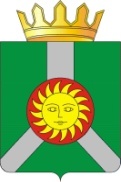 АДМИНИСТРАЦИЯ КОЛПАШЕВСКОГО РАЙОНА ТОМСКОЙ ОБЛАСТИПОСТАНОВЛЕНИЕАДМИНИСТРАЦИЯ КОЛПАШЕВСКОГО РАЙОНА ТОМСКОЙ ОБЛАСТИПОСТАНОВЛЕНИЕАДМИНИСТРАЦИЯ КОЛПАШЕВСКОГО РАЙОНА ТОМСКОЙ ОБЛАСТИПОСТАНОВЛЕНИЕ№ п/пНаименование муниципальных программ и подпрограммЦели реализации муниципальных программ и подпрограммСроки реализации муниципальных программ (подпрограмм)Наименование ответственных исполнителей и соисполнителей муниципальных программ1Развитие предпринимательства в Колпашевском районе Развитие предпринимательства на территории Колпашевского района2019-2024 годы Отдел предпринимательства и агропромышленного комплекса Администрации Колпашевского района 2Развитие предпринимательства в Колпашевском районеРазвитие предпринимательства на территории Колпашевского района2025-2030 годыОтдел предпринимательства и агропромышленного комплекса Администрации Колпашевского района 3Комплексное развитие сельских территорий Колпашевского района Томской области Устойчивое развитие  сельских территорий  Колпашевского района, повышение качества жизни сельского населения2021-2026годыОтдел предпринимательства и агропромышленного комплекса Администрации Колпашевского района 4Развитие сельскохозяйственного производства в Колпашевском районеУстойчивое развитие агропромышленного комплекса Колпашевского района2024-2029 годыОтдел предпринимательства и агропромышленного комплекса Администрации Колпашевского района5Развитие транспортной инфраструктурыв Колпашевском районе Подпрограмма 1. Сохранение и развитие автомобильных дорог Колпашевского района;Подпрограмма 2. Организация транспортного обслуживания населения Колпашевского района Сохранение и развитие транспортной инфраструктуры в Колпашевском районеСохранение и развитие автомобильных дорог Колпашевского районаОрганизация транспортного обслуживания населения Колпашевского района2022-2027 годы2022-2027 годы2022-2027 годыОтдел муниципального хозяйства Администрации Колпашевского района 6Развитие коммунальной инфраструктуры Колпашевского района Развитие коммунальной инфраструктуры и обеспечение надежности функционирования коммунального комплекса Колпашевского района2022-2027 годыОтдел муниципального хозяйства Администрации Колпашевского района 7Повышение энергетической эффективности на территории Колпашевского района Повышение энергоэффективности на территории Колпашевского района2017-2022 годыОтдел муниципального хозяйства Администрации Колпашевского района 8Повышение энергетической эффективности на территории Колпашевского района Повышение энергоэффективности на территории Колпашевского района2023-2028 годыОтдел муниципального хозяйства Администрации Колпашевского района 9Обеспечение медицинских организаций системы здравоохранения Колпашевского района квалифицированными медицинскими кадрамиСоздание благоприятных условий в целях привлечения медицинских работников для работы в медицинских организациях2022-2027 годыУправление по культуре, спорту и молодёжной политике Администрации Колпашевского района 10Укрепление общественного здоровья населения Колпашевского районаФормирование системы мотивации граждан Колпашевского района к здоровому образу жизни, включая отказ от вредных привычек 2021-2026 годыУправление по культуре, спорту и молодёжной политике Администрации Колпашевского района 11Развитие муниципальной системы образования Колпашевского района Создание условий для устойчивого развития муниципальной системы образования Колпашевского района, повышения качества и доступности образования 2022-2027 годыУправление образованияАдминистрации Колпашевского района 12Обеспечение безопасности населения Колпашевского района Подпрограмма 1. Обеспечение безопасности граждан на территории муниципального образования «Колпашевский район»;Подпрограмма 2. Защита населения и территории от чрезвычайных ситуаций природного и техногенного характера, обеспечение безопасности людей на водных объектах Колпашевского районаОбеспечение повышения безопасности жизнедеятельности населения Колпашевского районаОбеспечение безопасности граждан на территории муниципального образования «Колпашевский район»Защита населения и территории от чрезвычайных ситуаций природного и техногенного характера, обеспечение безопасности людей на водных объектах Колпашевского района.2022-2027 годы2022-2027 годы2022-2027 годыОтдел гражданской обороны, чрезвычайных ситуаций и безопасности населения Администрации Колпашевского района 13Развитие молодёжной политики, физической культуры и массового спорта на территории муниципального образования «Колпашевский район» Подпрограмма 1. Развитие физической культуры и массового спорта в Колпашевском районеПодпрограмма 2. Развитие молодёжной политики в Колпашевском районе;Подпрограмма 3. Обеспечение жильём молодых семей в Колпашевском районе Создание условий для развития физической культуры и массового спорта, эффективной молодёжной политики на территории Колпашевского районаСоздание условий для организации физкультурно-оздоровительной и спортивной работы с населением Колпашевского районаСоздание условий для успешной социализации и самореализации молодежи Колпашевского районаГосударственная поддержка решения жилищной проблемы молодых семей2022-2027 годы2022-2027 годы2022-2027 годы2022-2027 годыУправление по культуре, спорту и молодёжной политике Администрации Колпашевского района 14Развитие культуры в Колпашевском районеПовышение качества и доступности услуг в сфере культуры Колпашевского района2022-2027 годыУправление по культуре, спорту и молодёжной политике Администрации Колпашевского района 15Развитие внутреннего и въездного туризма на территории Колпашевского районаРазвитие внутреннего и въездного туризма на территории Колпашевского района2022-2027 годыУправление по культуре, спорту и молодёжной политике Администрации Колпашевского района 16Формирование современной городской среды на территории муниципального образования «Колпашевский район» Увеличение уровня благоустройства населённых пунктов Колпашевского района2018-2023 годыОтдел муниципального хозяйства Администрации Колпашевского района17Повышение уровня благоустройства в населённых пунктах Колпашевского района и качества окружающей среды в Колпашевском районеУвеличение уровня благоустройства населённых пунктов Колпашевского района и развитие системы утилизации и переработки отходов2024-2029 годыОтдел муниципального хозяйства Администрации Колпашевского района18Поддержка отдельных категорий граждан и некоммерческих организаций на территории Колпашевского районаСоздание эффективной системы мер поддержки для отдельных категорий граждан и социально-ориентированных некоммерческих организаций2024-2029 годыУправление по культуре, спорту и молодёжной политике Администрации Колпашевского района 19Муниципальные финансыСовершенствование системы управления муниципальными финансами 2024-2029 годыУправление финансов и экономической политики Администрации Колпашевского района20Совершенствование системы муниципального управления в Колпашевском районеПодпрограмма 1. «Развитие муниципальной службы и кадрового потенциала»Подпрограмма 2. «Совершенствование информационной системы управления»Повышение эффективности системы муниципального управления, в том числе посредством цифровых технологийРазвитие муниципальной службы и кадрового потенциалаСовершенствование информационной системы управления2021-2026 годы2021-2026 годы2021-2026 годыОрганизационный отдел Администрации Колпашевского района